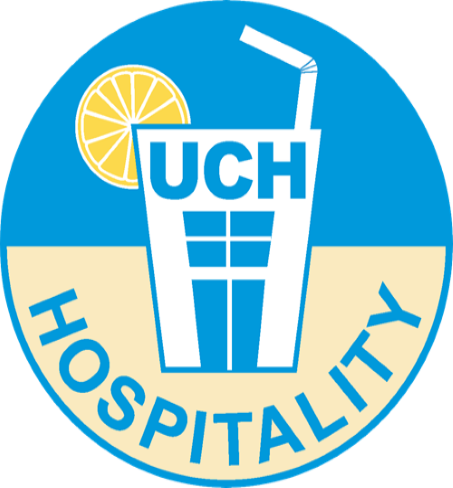 申請系別：姓    名：就讀高中職：科    別：個人基本資料個人基本資料個人基本資料個人基本資料個人基本資料個人基本資料姓名出生日期性別e-mail電話畢業高中職科別申請入學動機：人格特質:成長背景:社團/幹部/志工經驗或反思:大學生涯規劃:未來職涯規劃:申請入學動機：人格特質:成長背景:社團/幹部/志工經驗或反思:大學生涯規劃:未來職涯規劃:申請入學動機：人格特質:成長背景:社團/幹部/志工經驗或反思:大學生涯規劃:未來職涯規劃:申請入學動機：人格特質:成長背景:社團/幹部/志工經驗或反思:大學生涯規劃:未來職涯規劃:申請入學動機：人格特質:成長背景:社團/幹部/志工經驗或反思:大學生涯規劃:未來職涯規劃:申請入學動機：人格特質:成長背景:社團/幹部/志工經驗或反思:大學生涯規劃:未來職涯規劃:其他多元表現資料(證書/證照/參與活動照片….)其他多元表現資料(證書/證照/參與活動照片….)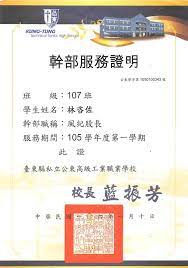 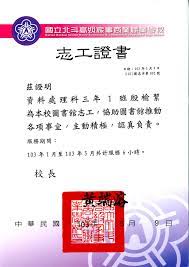 參加OO比賽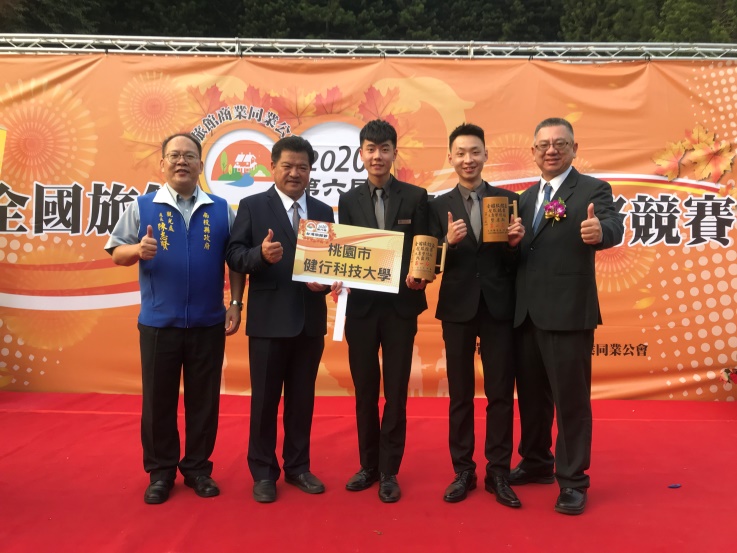 